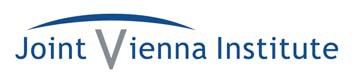 Course on Structural ReformsJoint Vienna InstituteIn Cooperation with JVI PartnersVienna, August 26 – September 6, 2018PROGRAMMonday, August 268.30 a.m. – 9.00 a.m.		Registration and Administrative SessionMr. Luka Zupančič, Program Officer, Joint Vienna Institute (JVI)9.00 a.m. – 9.30 a.m.		Opening Session		Mr. Holger Floerkemeier, Deputy Director, JVI9:30 a.m. – 10.00 a.m.		Initial Quiz10.45 a.m. – 12.15 p.m.	L-1	Structural Reforms, Competitiveness, and Impact on 			Economic Growth 		Mr. Holger Floerkemeier, JVIDefinition of structural reforms and competitivenessTransmission channels to growthReform gaps and priorities1.45 p.m. – 3.15 p.m.	L-2	Structural Reform Indicators		Ms. Asel Isakova, Economist, JVIWhat do structural reform indicators measure?Examples of structural reform indicatorsReform progress in CESEE, Caucasus and Central Asia3.30 p.m. – 5.00 p.m.	W-1	Indicators of Structural ReformsMs. Asel Isakova, Ms. Maria Arakelyan, 
Mr. Holger Floerkemeier, JVI
Tuesday, August 27 9.00 a.m. – 12.15 p.m.	L-3	Methodologies for Assessing Competitiveness Ms. Julia Wörz, Head of Unit, Oesterreichische Nationalbank (OeNBTrade and CompetitivenessMeasure of price and non-price competitivenessRole of international production sharingProductivity and reallocation1.45 p.m. – 3.15 p.m.	L-4	Labor Market Policies and Institutions Mr. Ekkehard Ernst, Chief, Macroeconomic Policy Unit, International Labor Organization (ILO)Labor market developments in the regionLabor market policies and reformsEquity vs. efficiency
3.45 p.m. – 5.00 p.m.	W-2	Workshop on Labor Market Issues Mr. Ekkehard Ernst
Wednesday, August 289.00 a.m. – 10.30 a.m. 	L-5	Capital Account Liberalization		Mr. Miksjuk, JVIMeasuring capital account opennessPros and cons of capital account liberalizationThe IMF’s institutional view10.45 a.m. – 11.15 p.m.	PP-1	Introduction to Group Work: Participant Presentations on Structural Reforms in the CSEE and CCA Region		Ms. Arakelyan; Mr. Floerkemeier; Mr. Miksjuk11.15 p.m. – 12.15 p.m.	L-6	The Role of Corruption and How to Overcome it Mr. Maksym Ivanyna, Economist, JVI/IMFMeasuring corruptionImpact on growthOvercoming corruption1.45 p.m. – 5.00 p.m.	L-7	The Role of Infrastructure and the Bottlenecks in Investment Finance Mr. Atanas Kolev, Economist, European Investment Bank (EIB)Structural Reforms, infrastructure, and growthFinancing infrastructureThursday, August 299.00 a.m. – 12.15 p.m.	L-8	Trade Reform N.N., World Trade Organization (WTO)Trade policy's reform: Openness and growthExamples of trade policy reformCoherence between trade reform and other reforms1.45 p.m. – 3.15 p.m.	W-3 	Case Study on Trade Liberalization in an Emerging Country N.N. (WTO)3.45 p.m. – 5.00 p.m.	L-9	Youth UnemploymentMs. Jamele Rigolini (World Bank)Recent developmentsPolicy measuresReform progress and challengesFriday, August 309.00 a.m. – 12.15 p.m.	L-10	Identifying Policy Priorities: The OECD’s Annual 				Structural Policy Surveillance Mr. Alain de Serres, Deputy Director, Organization for Economic Co-operation and Development (OECD)The main growth drivers and their link to policiesFramework to identify policy prioritiesBenchmarking on performance and policies1.45 p.m. – 5.00 p.m.	W-4	Workshop on Implementing the Framework: 
		Going for Growth Mr. de Serres, Ms. Arakelyan and Mr. HlédikMatching indicators with performanceApplication to CESEE countriesSelected country examplesMonday, September 29.00 a.m. – 12.15 p.m.	L-11	Financial Sector Development and Reform Mr. Bojan Markovic, Deputy Director; Economics, Policy and Governance, European Bank for Reconstruction and Development (EBRD)Financial sector development and growthThe role of financial inclusionFinancial sector liberalization1.45 p.m. – 3.15 p.m.	L-12	Energy Market Reform Mr. Chris Basinski, Principal Energy Economist, European Bank for Reconstruction and Development (EBRD)Sector restructuring, unbundling, privatizationKey elements of a functioning energy marketRe-balancing the energy mix3.45 p.m. – 5.00 pm. 	PP-2 	Preparation of Participant Group Presentations		Ms. Arakelyan; Mr. Floerkemeier; Mr. Hlédik, Mr. MiksjukThree groups on structural reforms in selected areas in Central Europe, Southeastern Europe, and Central Asia/Caucasus
Tuesday, September 39.00 a.m. – 10.30 a.m.	L-13	Pension Reform Mr. Zbyněk Štork, Ministry of Finance of the Czech RepublicDemographic Trends and population ageingRecent developments in pension schemesOptions for reforming existing pension schemesPension reform in the Czech Republic10.45 a.m. – 12.15 p.m.	L-14	Annual Lecture: Transparency in Public Finance
		Mr. Vitor Gaspar, IMF1.45 p.m. – 5.00 p.m.	L-15	Public Sector Reform: The Example of Austria (BMF) Ms. Eva Festl and Mr. Andreas Fraydenegg, both Ministry of Finance of Austria (BMF)Budget reform, design, stakeholders, medium-term expenditure frameworkCash vs. accruals budgeting and accountingPerformance budgeting (incl. gender budgeting)Outlook, next steps, general discussion
Wednesday, September 49.00 a.m. – 12.15 p.m.	W-5	Ranking Reform Priorities
Ms. Arakelyan; Mr. Floerkemeier; Mr. MiksjukEstimating reform gapsIdentifying prioritiesHeat maps1.45 p.m. – 3.15 p.m.	W-6	Fiscal Impact of Structural Reform		N.N., Center of Excellence in Finance (CEF)Costing of structural reformsChallenges and limitations3.30 p.m. – 5.00 p.m.	PP-3	Preparation of Participant Group Presentations		Ms. Arakelyan; Mr. Floerkemeier; Mr. MiksjukThree groups on structural reforms in selected areas in Central Europe, Southeastern Europe, and Central Asia/CaucasusThursday, September 59.00 a.m. – 10.30 a.m. 	L-16 	SME FinancingMr. Aron Gereben, Economist, European Investment Bank (EIB)The rationale for supporting SMEs through public policy interventionsThe current economic situation of SMEs and SME financing in EuropeSome insight into European SMEs through the EIB Investment SurveyThe role of SME credit guarantee schemes in Central, Eastern, and South-Eastern Europe10.45 a.m. – 12.15 p.m.	PP-4	Preparation of Participant Presentations		Ms. Arakelyan; Mr. Floerkemeier; Mr. MiksjukThree groups: structural reforms in selected areas in Central Europe, Southeastern Europe, and Central Asia/Caucasus1.45 p.m. – 3.15 p.m. 	L-17	Structural Transformation—How to Design Place-Based Competitiveness Policies		Maximilian Benner, EC Smart Specialization PlatformRegional & sectoral productivity gapsDiffusion of productivity-enhancing innovationsCluster policies and smart specialization4.00 p.m. – 5.30 p.m.	PP-6	Participant Group Presentations		Ms. Arakelyan; Mr. Floerkemeier; Mr. Hlédik, Mr. Miksjuk

Friday, September 6
9.00 a.m. – 10.30 a.m.	L-18	Europe 2020: Europe’s Growth StrategyMr. Karl Pichelmann, Senior Advisor, DG ECFIN, European Commission (EC) ObjectivesNational TargetsCountry Actions10.45 a.m. – 11.30 p.m.		Final Quiz11.30 p.m. – 12.30 p.m.		Concluding Session